                                                            Ш У Ö М                                              П О С Т А Н О В Л Е Н И Еот   12   октября 2017  года                                                                              №  836Республика Коми, Ижемский район, с. Ижма					                  О внесении изменений в постановление администрации муниципального района «Ижемский» от 29 сентября 2015 года № 803  «О реализации мероприятий по внедрению Всероссийского  физкультурно-спортивного комплекса «Готов к труду и обороне» (ГТО)»В соответствии с Уставом муниципального образования муниципального района «Ижемский»администрация муниципального района «Ижемский»П О С Т А Н О В Л Я Е Т:Внести в постановление администрации муниципального района «Ижемский» от 29 сентября 2015 года № 803 «О реализации мероприятий по внедрению Всероссийского  физкультурно-спортивного комплекса «Готов к труду и обороне» (ГТО)» (далее - Постановление) следующее изменение: -  приложение № 2  к Постановлению изложить в новой  редакции, согласно приложению к настоящему постановлению.2. Настоящее постановление вступает в силу со дня принятия. Руководитель администрации муниципального района «Ижемский»		       	                           Л.И.ТерентьеваПриложение к постановлению администрации муниципального района «Ижемский»                 от  12 октября 2017 года № 836     «Приложение № 2к постановлению администрации муниципального района «Ижемский»        от  29 сентября  2015 года № 803 Состав муниципальной главной судейской коллегии по оценке выполнения видов испытаний комплекса ГТО                                                                                                                                           ».«Изьва»муниципальнöй районсаадминистрация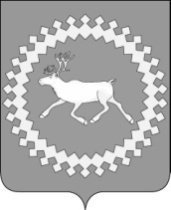 Администрациямуниципального района«Ижемский»№ п/пФ.И.О.Образование,(специальное, высшее или среднее)Место работы, должностьСтаж работы в отрасли ФКиССудейская категория1.Ануфриев Николай Степановичсреднее специальноеУчитель физической культуры МБОУ «Диюрская ООШ» (по согласованию)32 годнет2.Артеев Василий Николаевичвысшее специальноеУчитель физической культуры МБОУ «Ижемская СОШ» (по согласованию)7 летнет3.Артеев Михаил Исидоровичвысшее специальноеПедагог дополнительного образования МБУ ДО «Ижемский РЦДТ»(по согласованию)38 летПервая категория по лыжным гонкам4.Боброва Татьяна Евгеньевнавысшее специальноеУчитель физической культуры МБОУ «Бакуринская   СОШ» (по согласованию)12 летнет5.Вокуева Татьяна ВикторовнавысшееУчитель физической культуры МБОУ «Мохченская СОШ» (по согласованию)5 летнет6.Истомина Ольга Петровнавысшее специальноеУчитель физической культуры МБОУ «Гамская  ООШ» (по согласованию)11 летнет7.Канев Анатолий Дмитриевичсреднее специальноеУчитель физической культуры «Кельчиюрская СОШ» (по согласованию)13 летнет8Канев Владимир Николаевичвысшее специальноеУчитель физической культуры МБОУ Красноборская СОШ» (по согласованию)10 летнет9 Канев Игорь Николаевичвысшее специальноеУчитель физической культуры МБОУ «Томская СОШ» (по согласованию)18 летнет10Канева Галина Васильевнасреднее специальноеУчитель физической культуры МБОУ «Вертепская ООШ» (по согласованию)2 годанет11Кузнецова Мария Валериановнавысшее специальноеМетодист Управления образования администрации МР «Ижемский»(по согласованию)12 летнет12Ларионова Мария Ивановнавысшее специальноеУчитель физической культуры МБОУ «Усть-Ижемская    ООШ» (по согласованию)1 годнет13Майборода Николай  Васильевичсреднее Учитель физической культуры МБОУ «Койинская  СОШ» (по согласованию)3 годанет14Орлов Роман Владимировичсреднееспециальное Главный специалист отдела ФКиС администрации МР «Ижемский» (по согласованию)2 годанет15Рочев Валерий Васильевичвысшее специальное Отдел ФКиС администрации МР «Ижемский» (по согласованию)28 летПервая категория по лыжным гонкам16Рочев Олег Витальевич – главный судьясреднее специальноеДиректор МБУ «Межпоселенческий спортивный комплекс в п. Щельяюр» (по согласованию)12 летнет17Рочев Павел Ефимовичсреднее специальноеУчитель физической культуры МБОУ «Няшабожская СОШ» (по согласованию)17 летнет18Терентьев Илья Николаевичвысшее специальноеУчитель физической культуры культуры МБОУ «Брыкаланская СОШ» (по согласованию)12 летнет19Удалова Лидия Александровнасреднее специальноеУчитель физической культуры МБОУ «Кипиевская  СОШ» (по согласованию)3 годанет20Филиппова Анна Юрьевнавысшее специальноеПедагог дополнительного образования МБУ ДО «Ижемский РЦДТ»(по согласованию)10 летнет21Филиппова Наталья НиколаевнасреднееспециальноеУчитель физической культуры МБОУ «Щельяюрская СОШ» (по согласованию)36 годанет22Филиппов Иван Ивановичвысшее специальноеУчитель физической культуры МБОУ «Мошъюгская   ООШ» (по согласованию)7 летнет23Чупрова Ирина Николаевнасреднее специальноеУчитель физической культуры МБОУ «Сизябская СОШ» (по согласованию)29 летнет